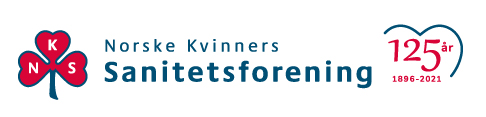 Norske Kvinners Sanitetsforenings 51. landsmøte, 25.-26. september 2021 Forslagsark Forslag til landsmøtet - (sendes møtedirigentene)Forslagsstilleren representerer: _____________________________________ lokal/fylkesforening/LandsstyretNavn på forslagsstiller: ____________________________________________Forslaget gjelder sak nr. _________ evt. henvisning: ____________________Forslaget lyder:___________________________________________________________________________________________________________________________________________________________________________________________________________________________________________________________________________________________________________________________________________________________________________________________________________________________________________________________________________________________________________________________________________________________________________________________________________________________________________________________________________________________________________________________________________________________________________________________________________________________________________________________________________________________________________________________________